New Zealand Trailer Yacht Association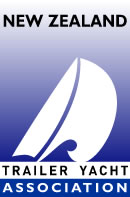 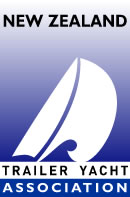 2018 Annual Meeting of Representatives - Minutes10:00 am - 28 July – Evan’s Bay Yacht and Motor Boat ClubPresent: 	Alan Simpson – President - LTYC	Jo Martin - BOPTYSClive Martin - Sabre Association John Cullens – Canterbury Trailer Yacht SquadronColin McDonald – Southland Trailer Yacht SquadronBrett Goddard – North Island VP - Ngaroto Sailing ClubGavin Newport – Ngaroto Sailing ClubPeter Henderson – South Island VP - Southland Trailer Yacht SquadronAlex Bruce – Technical Officer - Otago Trailer Yacht SquadronKaren Bruce - Otago Trailer Yacht SquadronMike Dunlop - Wellington Coordinator - Evans Bay Yacht and Motor Boat Club Dean Roe – Treasurer – LTYCPhilip Kidson – Secretary - LTYCApologies:NonePresentation of 2017 AMR Meeting Minutes:Corrections: Election of Officers – SI VP – Andy White and Peter Henderson as Southland Coordinator (delete Colin MacDonald)Apologies - Sabre Association (delete 22)Moved the Minutes be accepted PK, 2nd AS, carriedMatters Arising:NoneNew Matters for General Business:Membership - additional Associations which have paid for this year; E5.9 and Magic 25 - Six Individual Members. Total decrease of 22Membership.Otago Yacht Squadron has restructured, retaining mainly the cruising fleet with the racing sailors moving to join Port Chalmers.Making the NZTYA Nationals YNZ Accredited – discussion about the process for getting YNZ accreditation – not a difficult process, forms available from website – some time and NOR/SI restraints need to be met. Suggest instruction be passed to Hosting Club via NZTYA Website and link to YNZ. YNZ requires at least 10 boats to recognise the event as a championship – will not consider sanctioning an event with fewer than six participants.Use of Website and Facebook page – very powerful means of communication – suggestion all club calendars are hosted on the site – also use Facebook page to foster discussion, banter and ‘competition’.Handicap rating of Gazelle MkIIPresident’s Report:  Attached Discussion:Alan thanked the members of the meeting and committee for the support he has received for the last five years and expressed his intention to stand down as President.South Island VP’s Report: Attached Discussion:Following the fatality during the Annual Dome Island Race, PH stressed the importance of proper preparation for events – getting the safety planning and safety compliance done properly. Also knowing who to contact – staying away from police system in the first instance. Have Coastguard and LOCAL rescue helicopter telephone numbers to hand as they respond faster than 111 coordinated efforts.Better safety awareness, training and compliance of NZTYA skippers and participants is required also in the first instance – something to work on in the future.North Island VP’s Report: Attached – Mvd BG 2nd PH carriedDiscussion:THE POWER OF FACEBOOK – Very successful in promoting events and engendering discussion and participation. Like each other’s webpages and FB pages to increase profile and create links. Treasurer’s Report - attached Mvd DR, 2nd PH, CarriedAssociation is basically healthy. Major payment – Travel subsidy, honorariums, AMR costs.The accounts were reviewed by Anthony Byett, Economist.Levy to remain $10 per boat of Affiliated Clubs, $10 for Individual Members, $40 for Affiliated Class Association.  Honorariums to remain $300.Travel Subsidies for participation in National Champs are available - not used this year Travel Expenses for AMR delegates to be refunded – Flight costs, Petrol Cost +20%, accommodation for committee. Technical Officer’s Report – attachedDiscussion: Quiet year – most difficulty encountered in manging the bottom of A Division.Noelex 30 is not a trailer yacht – does not meet the NZTYA rules – can participate in events but in Open fleet.PH noted changes to LTNZ trailable width rules – unless there is an application to change, there will be no change to the NZTYA requirement.MD questioned the rating of the Gazelle MkII – spirited discussion followed (thanks to MD for his good natured entertainment). Resolution can be achieved by submitting results of the Gazelle’s racing performance – MD to provide information - Technical Officer will review and have a revised rating by end of September. Anyone questioning a NZTYA National Rating should submit racing results to the Technical Officer for review Up to a Class Associations to ensure rules for ‘one design’ are adhered to. In the absence of a Class Association / Defined rules, the fastest boat in that class dictates the National Rating. If one boat has been substantially modified from the original design, she should apply for a Modified Rating (as for a once off’ design).All reports moved to be accepted - AS, 2nd JC, carriedEBYMBC Report – Mike Dunlop (delivered early to allow MD to leave the meeting early to sail)Centennial Year for EBYMBC No major change in the TY fleet – THREE Gazelle MkII’s, plus R780s and Farr 5000/6000, N25 and W7m. Evidence suggests younger Wellington sailors use TY‘s as steppingstone before buying Keelers.NZTYA Championships – low numbers – won by a Gazelle MkII.Although it has been a bit quiet, the club is generally in good stead. Winter series (mixed fleet CB, TY’s Keelers) has more than 70 entries - alternating weekend sailing with Port Nicholson and drawing from Worser Bay also.Ross 780 Association – MDJack Horner from New Plymouth (with Bob Withering) is trying to sort out the Sail Plan rules. Some inconsistencies and loopholes being exploited.National Champs in Napier drew 9 entries – very good racing.2019 National Champs to be held in New Plymouth around Waitangi Day – will include Hatley16’s There appears to be good growth of R780’s in Otago and generally fleet is in good heart.Election of Officers: 	President – Nomination of Peter Henderson - PK, 2nd AS – accepted – Unanimous vote.North Island Vice President – Brett Goddard with Mike Dunlop as Wellington Coordinator - MD, 2nd JMSouth Island Vice President – John Cullens with Colin McDonald as Southland Coordinator – AS, 2nd PHSecretary – AS to take over from PKTechnical Officer – AB to remainTreasurer - DR to remain.Publicity Officer – BG will collect material - Alan Simpson will manage Website and Facebook Page.MD left the meeting at 11.45Club Reports:Otago Trailer Yacht Squadron – Alex BruceFleet dynamics have changed with racers departing for Port Chalmers and activities focussing mainly on formal and informal cruising. Appears YNZ fees were a catalyst. (OTYS are not affiliated to YNZ). After two years the club has down and new members are joining. Events - Noggin and Natters on Friday nights, Cocktail Cruise, Home Brew Cruise.No official Race Programme or clubrooms – major assets are racing buoys and race management equipment loaned to other organisations.Waikato Yacht Squadron – Murray Pearce – attached BG reports John Klinkhammer passed away recently – a great loss to TY sailing in the North Island.Will be WYS 50th anniversary this year – Gulf Classic race being their major event.Ngarototo - Brett Goddard - Ngaroto is a good strong club despite a bit of a drop off in participation. Special events are well supported with up to 11 boats registering.John Dixon Winter Regatta has been changed to a one day event and is well supported. However, due to council earthworks on the foreshore, this year’s event is likely to be cancelled (scheduled for 25 August).Brass Monkey event to be held in September.Ngaroto are good at supporting other club’s events and enjoy the resulting reciprocity.Sabre Association – Clive MartinAssociation is strictly a cruising club.  Main trophy - the Brass Monkey award, passed on by one holder to the next – awarded for a ‘notable’ event or activity by a member.Many boats are changing hands – the result being loss of contact with owners – new owners not necessarily joining association. BOPTYS – Jo Martin – Report attachedSouthland Trailer Yacht Squadron – Colin MacDonaldProgramme much the same as before – very busy.  Between OTYS and Marakura there are only three free weekends left – resulting in difficulty to schedule Adult Learn to Sail.Most sailing is long distance cruising – this year characterised by strong winds.SI Trailer Yacht Champs conflicted with other events saw small participation. This highlights the need to publish and publicise events well in advance. STYS Programme is already set for next season.Next Easter – TeAnau 50Th Celebration followed by a week of cruisingLake Taupo Yacht Club - PK/ ASSteady season with numbers keeping relatively constant- Some growth in A and B division at the expense of C Division. Easter Regatta better supported by local sailors with visiting Gazelle MkII Black Mamba, winning the upper division. N25s proliferating. One severely damaged at PACRIM event and only just returning to the water.CANTERBURY TRAILER YACHT SQUADRON – John CullensGeneral DiscussionOne Day South Island Championship – is this good enough? Aviemore Classic - With round the buoys scheduled Saturday and long race Sunday, if weather is not right, Saturday sailing may be compromised and the long race is not a good as a championship race. If only one race can be had, this is technically not a championship. Suggestion to Race Officers, if the forecast looks challenging, get a number of short races in rather than only one or two longer ones.South Island Championships looks like they will be held at Aviemore again – be aware this may be a one day event again.AS moved the AMR expenditure be approved; Hotel, lunch for Saturday and traveling expenses. Please get your receipts to the treasurer for payment.  Flight, petrol cost +20% (both ways).2018/2019North Island Champs – BOPTYS / Waikato YSSouth Island Champs – Timaru YPBC - National Champs – Wellington 2019/2020North Island Champs – TaupoSouth Island Champs – Nelson – Check with Nelson to confirm hosting club and Nelson Regatta week.National Champs – Ngaroto2020/2021National Champs – Southland TYS – Venue to be advisedSouth Island Champs – OTYS North Island Champs - EBYMBCOther Regattas / Important events:2019 – N22 50th Anniversary Naval PointThere being no further business the meeting, the meeting was closed at 13.50Alan Simpson thanked the attendees and wished them safe journeys.Philip KidsonSecretary - NZTYA               New Zealand Trailer Yacht AssociationSouth Island VP report 2018The 2017-2018 sailing season has flown by quickly and by now we should be well into the Winter maintenance, except those who are lucky enough to have a Winter sailing programme. I have attended a number of sailing events in the South both as Skipper and Race Officer and been promoting the activities of NZTYA where I can and also promoting the Crombie Lockwood Insurance plan.The major issue I faced this year was the loss and death of a sailor during the Annual Dome Island race held on Lake Te Anau. I was Race Officer for this event and as a result have been heavily involved is the subsequent interviews and reports. The Coroner will hold an inquest in the near future. The big out come from this incident, so far, is the need to have all the Safety plans and ‘paper work’ in place for all sailing events.  Further training was provided in regards to safety on trailer yachts, both for skippers and crew. 	The Southland Trailer Yacht Squadron hosted the NZTYA South Island Championships in conjunction with Bluff Yacht Club and this event was sailed on Bluff Harbour. There was a small turn out of Trailer Yachts due partly to the NZTYA Nationals being held at Naval Point Yacht Club the weekend before. This clash was not picked up until very close to the event, too late to make any changes to either event. Care needs to be taken to avoid clashes in the future and dates need to be set early.	I still feel that NZTYA has plenty to offer TY sailors; it’s just a matter of getting out there and doing our bit to promote the NZTYA and its benefits. 	Have an enjoyable 2018 -2019 sailing season.Peter HendersonJoint NZTYA SI VPNEW ZEALAND TRAILER YACHT ASSOCIATION 2018 AMR REPORT FROM CANTERBURY TRAILER YACHT SQUADRON At long last I am able to give a positive report on the appalling state of the facilities at Naval Point Lyttelton. There is a possibility of over ten million dollars being spent by the City Council in the area. The council’s long term budget has the money paid out over five years with nearly half to be spent in the last year. I think the real change has come about through a change in the council staff working on the project and for once reports are coming out on the date promised. It is pleasing that the council has allocated an adequate area for boat storage. Some of you may remember that an earlier council plan had no space for permanent yacht storage. In the past season 4 days racing was lost through unfavourable weather. Until there is a breakwater that gives protection to the ramps in southerly winds this will be a continuing problem. Some members will not even come to the club if the weather report mentions southerly winds.Support for Saturday races is patchy and there times when as few as three turn up. This can sometimes be for the reason mentioned before but not always. Wednesday twilight races are a different matter. If the weather is kind up to 25 yachts can compete and seldom are there less than 20.One interesting statistic - 29 different yachts raced during the season. By their very nature cruisers are hard to track but the squadron has several dedicated non racers and while I have no numbers to support it I think they may be a growing part of our membership. This seems to be particularly so with parent and their children.Membership numbers are reasonably static with 153 for last season compared with 159 for the one before. There were 13 new members and 19 resignations. While most members are yacht owners there are a few who are not.As you all know we had the nationals at Lyttelton during the season. While the event did go well with out of town entries from Timaru and Dunedin its pity we could not attract contestant from further afield. There was a clash with other another event and it would be great to develop a system that coordinates dates and can help to avoid this problem. The Canterbury Squadron is concerned about the possibility that the next Aviemore Classic could be the last. Our committee will be debating this issue on Monday but we face one similar problem as Timaru and that is, of course, the ageing officers and the reluctance of younger members to put themselves up for any management role. There is also the tyranny of distance as well.